International Masters in Quantitative FinanceLETTER OF RECOMMENDATIONPART I: TO BE COMPLETED BY THE APPLICANT                            Start year ___________Prefix: ____________ First Name: _____________________    Last Name_______________________Street and number: 	__________________  City: _____________________________ Code: ____________________ Country: ___________________________PART II: TO BE COMPLETED BY THE RECOMMENDERRecommenders are requested sign this letter and email to the program coordinator via email. Alternatively, return the letter in a sealed signed envelope to the candidate to submit together with other materials. Please rate the applicant in comparison with others of his/her age and position whom you have known within the past five years. If possible indicate the number of students or employees with whom you are comparing him/her with: ___________________How low have you known the applicant? _____________________________________________________________In what capacity?   Undergraduate            Graduate                          Research Assistant            Teaching Assistant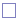    Employee                     Other ________________________________________________________________How would you rate the applicant in comparison with others that you may have recommended to our program?________________________________________________________________________________________________________________________________________________Signature________________________________________ Date _________________________________Printed name _______________________________________ Position ___________________________Address_______________________________________________________________________________Outstanding (top 3%)Excellent (top 10%)Very good (top 25%)Good (top 40%)AverageBelow averageNo basis for judgementAcademic PerformanceIntellectual AbilityMotivationLeadership